       Obecný úrad Tuchyňa 205, 018 55  Tuchyňa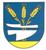 ___________________________________________________________________________Váš list zn./zo dňa      Naša značka                                    Vybavuje                            Tuchyňa                                 1027/2020                                  Mikolášová                     14.04.2020VEC:Pozvánka na zasadnutie obecného zastupiteľstva      Pozývam Vám na zasadnutie obecného zastupiteľstva, ktoré sa uskutočnídňa 22. 04. 2020 o 17.00 hodine v kultúrnom dome v Tuchyni.        P r o g r a m :  1.	Otvorenie zasadnutia 2.	Voľba návrhovej komisie a overovateľa zápisnice 3.  Schválenie programu zasadnutia 4.  Kontrola plnenia uznesení 5.  Žiadosť p. Harušincovej o zaradenie parcely č. 1781 do intravilánu obce 6.  Žiadosť p. Staňu o zaradenie parcely č. 1782 do intravilánu obce 7.  Žiadosť o poskytnutie FP z rozpočtu – SVZP Ilava       8.  Zrušenie obecnej knižnice       9.  Žiadosť o pripojenie na obecný vodovod, plynovod-Filo, /Balon,Toman/     10.  Prerábka objektu materskej školy     11.  Rôzne, diskusia     12.  ZáverS úctou                                                                             Ing. Rastislav  K r a j č í k                                                                                     starosta obce___________________________________________________________________________ tel./fax: 0424492563, IČO: 00317837 IBAN:SK04 56000000000662171001,BIC kód: KOMASK2X,               Prima banka a.s. e-mail:ocutuchyna@slovanet.sk, www.obec-tuchyna.sk